證 明 書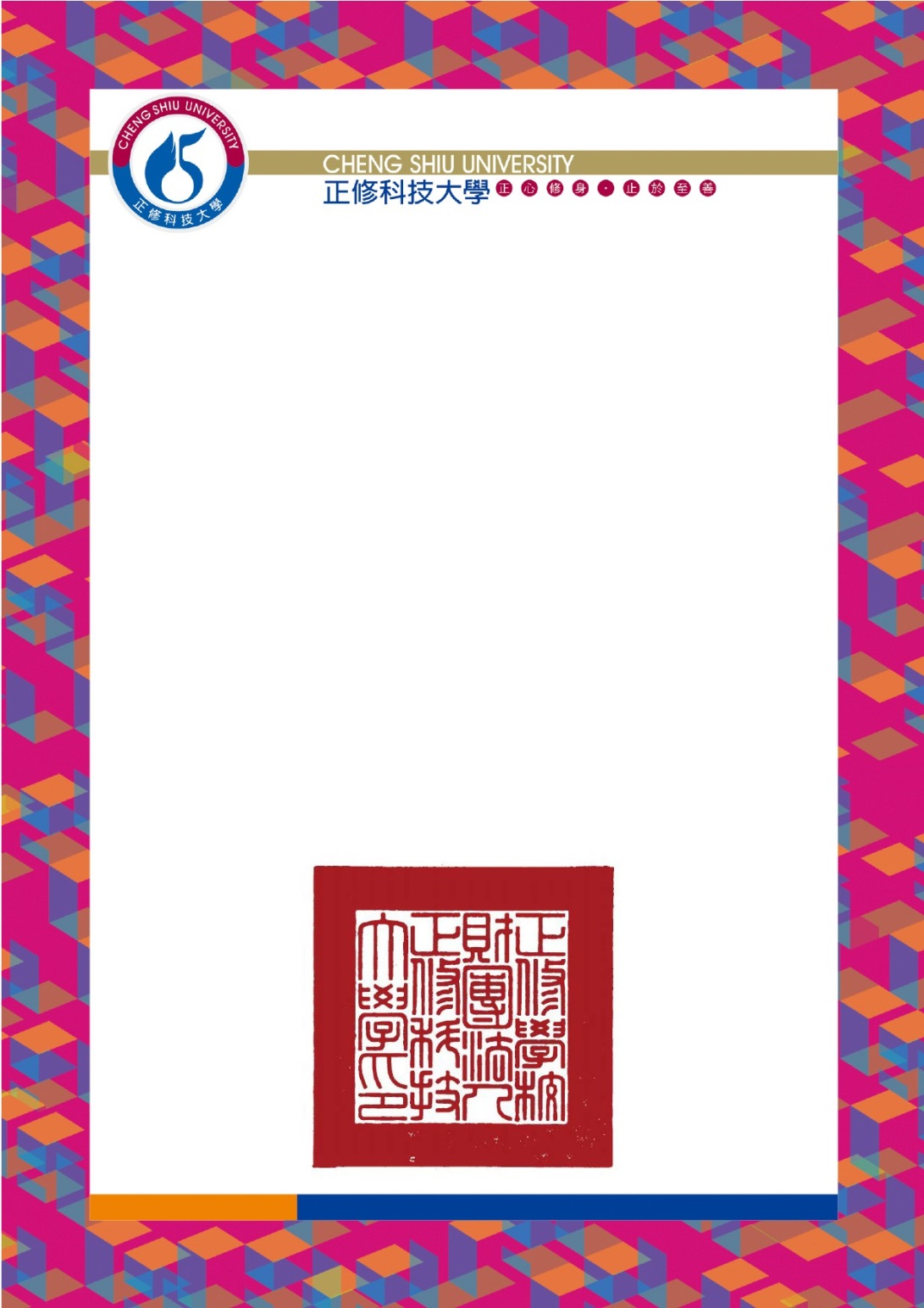 楊大中 同學參加本校103年1月16日辦理之交通安全研習3小時，特此證明。　　校長中華民國     年      月      日正大證字第          號